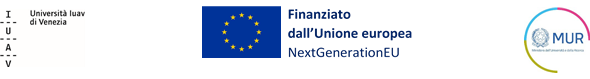 Allegato n. 5 (parte integrante del bando per le valutazioni comparative, per titoli e colloquio, per l’ammissione al corso di dottorato di ricerca Culture del progetto della Scuola di dottorato Iuav a.a. 2022/23. Borse di dottorato a valere sui fondi di cui al DM del 9 aprile 2022 n. 351)Al Magnifico RettoreUniversità Iuav di VeneziaS. Croce 191 - VeneziaDOMANDA DI ISCRIZIONE ALLA SCUOLA DI DOTTORATO DI RICERCA IUAVLa/il sottoscritta/o ………………………………………………………………….……………………………………………..…….nata/o a ………………………………………………………………..………...……….. il ………………………………………….chiededi essere iscritta/o alla Scuola di dottorato di ricerca Iuav - corso di dottorato in Culture del progetto, a.a. 2022/23, XXXVIII ciclo con borsa di studio a valere sui fondi di cui al DM del 9 aprile 2022 n. 351.A tal fine, consapevole delle responsabilità e delle sanzioni penali stabilite dalla legge (art.76 D.P.R. 445/2000) per le false attestazioni e le mendaci dichiarazioni, sotto la propria responsabilità dichiaradi non essere iscritto/a ad altri corsi di studio universitari;di non avere usufruito in precedenza di altre borse di studio di dottorato;di non essere titolare di assegno di ricerca o borsa di studio post lauream e per attività di ricerca;di non possedere un reddito annuale superiore all’importo annuale, previsto dalla legislazione vigente, della borsa di studio (euro 16.243,00 al lordo dei contributi previdenziali a carico del percipiente);di impegnarsi a richiedere al collegio docenti il nulla osta allo svolgimento di eventuali attività retribuite esterne al dottorato che devono comunque essere limitate a quelle riferibili all’acquisizione di competenze relative all’ambito formativo del dottorato;di aver preso visione e di impegnarsi a rispettare tutte le disposizioni di cui al regolamento di ateneo dei corsi di dottorato dell’Università Iuav di Venezia e in materia di dottorato di ricerca nonché le disposizioni di cui al Codice etico e di Comportamento dell’Università Iuav di Venezia;di impegnarsi ad adempiere agli obblighi di rendicontazione previsti all’articolo 14 comma 7 del DM 351/2022, in particolare per quanto concerne la produzione, attraverso la compilazione dell’apposita piattaforma, di un report recante l’indicazione dell’impegno temporale (articolato in mesi in sede o all’estero) e una sintesi delle principali attività svolte.Dichiara inoltre(da barrare e compilare solo se in questa posizione)
di essere pubblico dipendente presso ___________________________________________________________
di essere iscritto per la prima volta a un corso di dottorato.Data __________________                                       			Firma  _________________________________